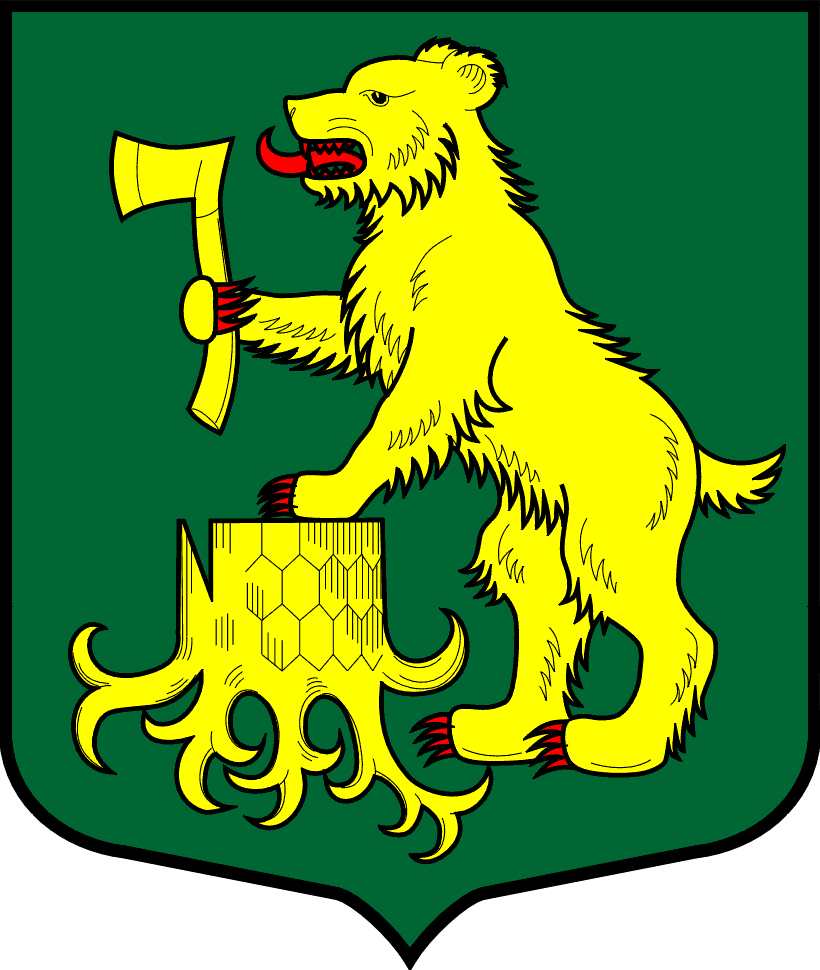 ГЛАВАМУНИЦИПАЛЬНОГО ОБРАЗОВАНИЯ ПЧЕВЖИНСКОЕ СЕЛЬСКОЕ ПОСЕЛЕНИЕ
КИРИШСКОГО МУНИЦИПАЛЬНОГО РАЙОНА ЛЕНИНГРАДСКОЙ ОБЛАСТИПОСТАНОВЛЕНИЕГлава муниципального образования Пчевжинское сельское поселение Киришского муниципального района ПОСТАНОВЛЯЕТ:Отменить:- Постановление от 25.03.2016 года № 1 «Об утверждении Порядка размещения сведений о доходах, расходах, об имуществе и обязательствах имущественного характера депутата совета депутатов муниципального образования Пчевжинское сельское поселение Киришского муниципального района, его супруги (супруга), несовершеннолетних детей на официальном сайте администрации Пчевжинского сельского поселения и представления этих сведений средствам массовой информации для опубликования»2. Опубликовать настоящее постановление в газете «Лесная республика» и разместить на официальном сайте администрации муниципального образования Пчевжинское сельское поселение в сети Интернет. 3. Настоящее постановление вступает в силу с момента его подписания.Глава муниципального образованияПчевжинское сельское поселениеКиришского муниципального района                                                                      В.И. ПодлесныйРазослано: в дело, прокуратураот20 мая 2021 годап. Пчевжа№1